                             Valná hromada Plzeňského krajského fotbalového svazu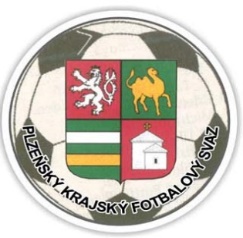                                       V Plzni dne 21. dubna 2021               Delegát s hlasem rozhodujícím - OFSJméno a příjmení  	………………………………………     ID  …………………….OFS			………………………………………Jméno a podpis statutárního zástupcePři prezenci předložte tento delegační lísteka průkaz totožnostirazítko vysílající složky-----------------------------------------------------------------------------------------------------------------------------------------------